Број: 151-14-O/5Дана: 11.08.2014.ПРЕДМЕТ: ИЗМЕНА КОНКУРСНЕ ДОКУМЕНТАЦИЈЕ151-14-О - Набавка дволуменских централних катетера за хемодијализу/плазмаферезу за потребе Клинике за нефрологију и клиничку имунологију у оквиру Клиничког центра ВојводинеУ конкурсној документацији 151-14-О - набавка дволуменских централних катетера за хемодијализу/плазмаферезу за потребе Клинике за нефрологију и клиничку имунологију у оквиру Клиничког центра Војводине дошло је до следећих измена:1. На страници 29/35 у обрасцу понде за партију бр. 2 - Дволуменски катетери за хемодијализу са закривљеним крацима, под ставком бр. 1 стоји - дволуменски катетери за хемодијализу са правим арт. и венским крацима 11 фр 20 цм дужине, а под ставком бр. 2 стоји - дволуменски катетери за хемодијализу са правим арт. и венским крацима 11 фр 17,5 цм дужине.Исправно је следеће:1. Партија бр. 2 - Дволуменски катетери за хемодијализу са закривљеним крацимаСтавка бр. 1 - Дволуменски катетери за хемодијализу са закривљеним крацима 11 фр 20 цм дужинеСтавка бр. 2 - дволуменски катетери за хемодијализу са закривљеним крацима 11 фр 17,5 цм дужине.2. На страни 15/35 у тачки 9.2. стоји да је мин гарантни рок 1 година, максималан 3 године.Исправно је следеће:2. Наручилац захтева да понуђач понуди гарантни рок на исправно функционисање предмета јавне набавке од момента његове испоруке наручиоцу, минимално 1 годину.Наручилац, такође, захтева да гарантни рок буде обележен на сваком артиклу. С поштовањем, Комисија за јавну набавку 151-14-О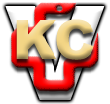 KLINIČKI CENTAR VOJVODINE21000 , Hajduk Veljkova 1, Vojvodina, Srbijatelefonska centrala: +381 21/484 3 484www.kcv.rs, e-mail: uprava@kcv.rs